příloha č. 9Národní památkový ústavValdštejnské nám. 3, PSČ 118 01 Praha 1-Malá Strana, IČ: 75032333, DIČ: CZ75032333,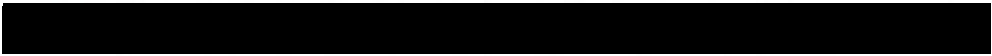 zastoupený Ing. Ondřejem Cinkem, kastelánem státního zámku Kynžvart Doručovací adresa:Národní památkový ústav, správa zámku Kynžvartadresa: Zámek K nžvart 354 91 Lázně K nžvart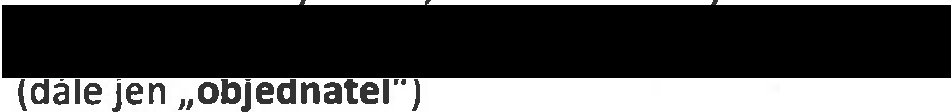 aTOVÁRNA - DESIGN s.r.o.zapsaná v obchodním rejstříku: C 77233 vedená u Městského soudu v Praze se sídlem: Eliášova 460/35, Bubeneč, 160 00 Praha 6IČO: 26177471,DIČ:zastoupená: Kryštofem Sýkorou, jednatelem společnosti (dále jen  „zhotovitel")jako smluvní strany uzavřely v souladu se zákonem č. 89/2012 Sb., občanský zákoník, ve znění pozdějších předpisů, níže uvedeného dne, měsíce a roku tutosmlouvu o dílo:I. Předmět smlouvy - určení díla1. Předmětem této smlouvy je úprava  podmínek, za kterých zhotovitel provede pro objednatele následující dílo: dodávka podia, ozvučení a osvětlení Hradozámecké noci 2018 na zámku Kynžvart v termínu 25. 8. 2018 od 15,00 do 24,00. (dále jen „dílo").Tuto smlouvu uzavírá objednatel se zhotovitelem na základě průzkumu trhu.  Smluvní  strany  se dohodly, že závaznou část jejich smluvních ujednání tvoří rovněž nabídka zhotovitele.Zhotovitel se zavazuje provést dílo řádně, kvalitně a včas. Objednatel se zavazuje řádně zhotovené dílo převzít a zaplatit cenu sjednanou podle této smlouvy.li.  Doba a místo plnění a další podmínkyZhotovitel se zavazuje zajistit dodávku díla a umožnit realizaci programu Hradozámecké noci včetně zkoušek dne 25. 8. 2018 nejpozději do 15,00. Místem plnění je nádvoří zámku Kynžvart, 354 91 Lázně Kynžvart.Zhotovitel je povinen odstranit bez prodlení a bezplatně zjištěné vady svých prací nebo dodávek, tak aby nebyla ohrožena produkce programu HZN 2018.V případě, že dílo nebude zcela způsobilé svému účelu nebo ohrozí provedení produkce programu či výrazně sníží jeho kvalitu, uhradí zhotovitel objednateli veškeré háklady, které mu tímto vznikly.Ill. Cena a platební podmínky1. Celková cena díla je 108.400,- Kč bez DPH, DPH ve výši 21% činí 22.764,- Kč , celková cena díla je 131. 164,- Kč. Sjednaná cena díla je konečná a nepřekročitelná a zahrnuje provedení a dodání díla, jakož i veškeré výlohy, výdaje a náklady vzniklé zhotoviteli v souvislosti se zhotovením a předáním díla. Změna ceny je možná pouze na základě písemného dodatku a v souladu s platnými právními předpisy (zejm. zákonem o zadávání veřejných zakázek). Objednatel neposkytuje zhotoviteli žádné zálohy.Po řádném zajištění díla objednateli vystaví zhotovitel na úhradu díla bez zbytečného odkladu daňový doklad (fakturu) se splatností 21 dní ode dne jejího doručení objednateli.Daňový doklad musí obsahovat všechny náležitosti řádného účetního a daňového dokladu dle příslušných právních předpisů, zejména zákona č. 235/2004 Sb., o dani z přidané hodnoty, ve znění pozdějších předpisů, dále musí splňovat smlouvou stanovené náležitosti,jinak je objednatel oprávněn jej vrátit s tím, že zhotovitel je poté povinen vystavit nový s novým termínem splatnosti. V takovém případě není objednatel v prodlení s úhradou.Objednatel je oprávněn provést zajišťovací úhradu DPH na účet příslušného finančního úřadu, jestliže se zhotovitel stane ke dni uskutečnění zdanitelného plnění nespolehlivým plátcem dle zákona o dani z přidané hodnoty.Zhotovitel prohlašuje, že ke dni podpisu smlouvy není nespolehlivým plátcem DPH dle § 106 zákona č. 235/2004 Sb., o dani z přidané hodnoty, v platném znění, a není vedena v registru nespolehlivých plátců DPH. Zhotovitel se dále zavazuje uvádět pro účely bezhotovostního převodu pouze účet či účty, které jsou správcem daně zveřejněny způsobem umožňujícím dálkový přístup dle zákona č. 235/2004 Sb., o dani z přidané hodnoty, v platném znění. V případě, že se Zhotovitel stane nespolehlivým plátcem DPH, je povinen tuto skutečnost oznámit objednateli neprodleně (nejpozději do 3 pracovních dnů ode dne, kdy tato skutečnost nastala) na email objednatele uvedený v hlavičce této smlouvy. V případě porušení oznamovací povinnosti je zhotovitel povinen uhradit objednateli jednorázovou smluvní pokutu ve výši částky odpovídající výši DPH připočtené k celkové ceně díla ..IV.  Společná a závěrečná ustanoveníZhotovitel se vzdává svého práva namítat nepřiměřenou výši smluvní pokuty u soudu ve smyslu § 2051 zákona č. 89/2012 Sb., občanský zákoník, ve znění pozdějších předpisů. Smluvní pokuty dle této smlouvy jsou splatné do 21 dnů od písemného vyúčtování odeslaného druhé smluvní straně. Uhrazením smluvní pokuty není dotčen nárok na náhradu škody. Nárok na úhradu smluvní pokuty ani škody není nikterak dotčen odstoupením od smlouvy.Objednatel je oprávněn provést zápočet svého i nesplatného nároku na zaplacení smluvní pokuty proti nároku zhotovitele na zaplacení ceny díla nebo jeho části.Tato smlouva byla sepsána ve dvou vyhotoveních. Každá ze smluvních stran obdržela po jednom totožném vyhotovení.Tato smlouva nabývá platnosti a účinnosti dnem podpisu oběma  smluvními stranami. Pokud tato smlouva podléhá povinnosti uveřejnění dle zákona č. 340/2015 Sb.,o zvláštních podmínkách účinnosti některých smluv, uveřejňování těchto smluv a o registru smluv (zákon o registru smluv), nabude účinnosti dnem uveřejnění a její uveřejnění zajistí objednatel. Smluvní strany berou na vědomí, že tato smlouva může být předmětem zveřejnění i dle jiných právních předpisů.Smluvní strany se zavazují spolupůsobit jako osoba povinná v souladu se zákonem č. 320/2001 Sb., o finanční kontrole ve veřejné správě a o změně některých zákonů (zákon o finanční kontrole), ve znění pozdějších předpisů.Smlouvu je možno měnit či doplňovat výhradně písemnými číslovanými dodatky.Smluvní strany prohlašují, že tuto smlouvu uzavřely podle své pravé a svobodné vůle prosté omylů, nikoliv v tísni a že vzájemné plnění dle této smlouvy.Informace k ochraně osobních údajů jsou ze strany NPÚ 'uveřejněny na webových stránkách www.npu.cz v sekci „Ochrana osobních údajů".(Příloha: Cenová nabídka zhotovitele ze dne 14. 8. 2018)Na zámku Kynžvart, dne 14. 8. 2018	V Praze, dne 15. 8. 2018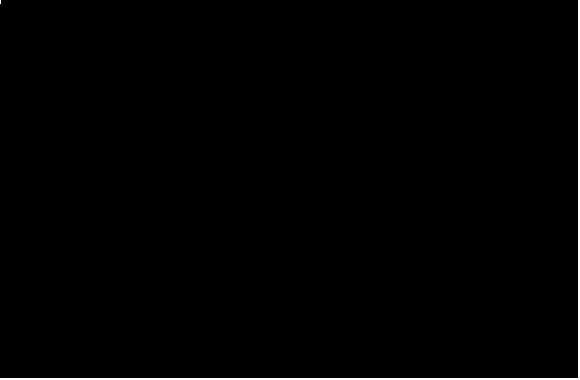 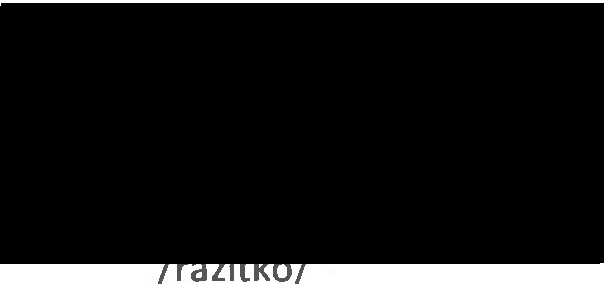 Nabídka na ozvučení a osvětlení kulturní akce na zámku Kynžvart-Zhotovitel: Továrna - Design s.r.o., Eliášova 35, Praha 6, 16000 lč: 26177471 Objednatel:	Národnf  památkový  ústav,  správa  zámku   KynžvartZámek Kynžvart, 354 91 Lázně KynžvartOzvučení: Line array aparatura ozvučující celý areál nádvoří zámku, vč. odposlechůa bezdrátových mikrofonů pro umělce, hosty a konferenciéra	54 700 KčOsvětlení: 4x pracovní halogen, 12x Led barevná světla, 6x Pohyblivá barevná LED světla, mlhostroj + nápl	26 100 KčRozvody 380V: Dva prodlužovací rozvaděče 380V	2 000 Kč Pódium 6x4m: Stavěné z modulů Nivtec, včetně zastřešení podia a bočních plachet 21 600 Kč Inspekce na místě - doprava:	4 000 Kč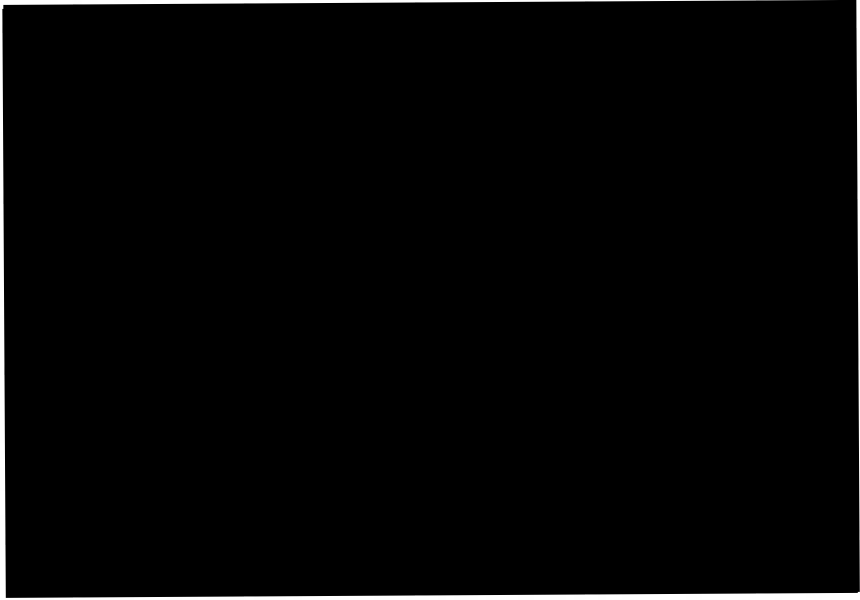 Celkem bez DPH	108 400 KčDPH  21%	22 764 KčCelkem vč. DPH	131164  Kč